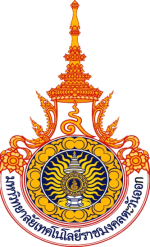 ข้อมูลเบื้องต้นของผู้สมัคร/ ได้รับการเสนอชื่อให้ดำรงตำแหน่งคณบดีคณะเกษตรศาสตร์และทรัพยากรธรรมชาติมหาวิทยาลัยเทคโนโลยีราชมงคลตะวันออกเลขที่ใบสมัคร....................................................ชื่อ-นามสกุล (นาย/นาง/นางสาว/อื่นๆ).............................................................................................................................ตำแหน่ง................................................................................................................................................................................3.  ตำแหน่งทางวิชาการ (ถ้ามี)   อาจารย์       	 ผู้ช่วยศาสตราจารย์     	 รองศาสตราจารย์     		 ศาสตราจารย์  	 อื่นๆ โปรดระบุ ..............4.  ปัจจุบันดำรงตำแหน่ง................................................................. สถาบัน/หน่วยงาน..........................................................     ที่อยู่ของสถาบัน/หน่วยงาน.................................................................................................................................................5.  เกิดวันที่ .................. เดือน ............................................ พ.ศ. ....................... อายุ .......................  ปี6.  ที่อยู่ปัจจุบันที่ติดต่อได้.................................................................................................................................................................................................................................................................................................................................................................................................. 	โทรศัพท์.........................................โทรสาร.................................. E-mail............................................................................7. 	สถานภาพการสมรส	 โสด	    สมรส	หม้าย	     หย่า     อื่นๆ................................................8. 	คุณวุฒิการศึกษา (เรียงจากวุฒิสูงสุดตามลำดับ)	ระดับปริญญาเอก  ชื่อปริญญาบัตร...........................................................สาขาวิชา...................................................	ชื่อสถาบันการศึกษา..................................................................................ประเทศ......................................................	ระหว่างปี พ.ศ. ...............................................ถึง ปี พ.ศ. ....................................................	ระดับปริญญาโท  ชื่อปริญญาบัตร...........................................................สาขาวิชา...................................................	ชื่อสถาบันการศึกษา..........................................................................ประเทศ.............................................................	ระหว่างปี พ.ศ. ...............................................ถึง ปี พ.ศ. ....................................................	ระดับปริญญาตรี  ชื่อปริญญาบัตร...........................................................สาขาวิชา...................................................	ชื่อสถาบันการศึกษา..........................................................................ประเทศ.............................................................	ระหว่างปี พ.ศ. ...............................................ถึง ปี พ.ศ. .....................................................   	อื่นๆ .......................................................................................................................................................................................9.	ประสบการณ์ด้านการสอนในมหาวิทยาลัย หรือสถาบันอุดมศึกษา	(1)	หลักสูตร......................................................................วิชา.......................................................................		มหาวิทยาลัย / สถาบัน ................................................ปี พ.ศ. ......................ถึง ปี พ.ศ. .......................		 อาจารย์ประจำ				 อาจารย์พิเศษ	(2)	หลักสูตร......................................................................วิชา.......................................................................		มหาวิทยาลัย / สถาบัน ................................................ปี พ.ศ. ......................ถึง ปี พ.ศ. .......................		 อาจารย์ประจำ				 อาจารย์พิเศษ	(3)	หลักสูตร......................................................................วิชา.......................................................................		มหาวิทยาลัย / สถาบัน ................................................ปี พ.ศ. ......................ถึง ปี พ.ศ. .......................		 อาจารย์ประจำ				 อาจารย์พิเศษ	(4)  อื่น ๆ (โปรดระบุ)           ………………………………………………………………………………………………………………………………………………10.	ประสบการณ์ด้านการเขียนหนังสือ (เอกสารประกอบการสอน หรือเอกสารคำสอน หรือตำรา หรือหนังสือ	หรือสื่อโสตทัศนูปกรณ์ประกอบการสอน หรือสิ่งพิมพ์อื่น ๆ) เขียนการอ้างอิงตามแบบ APA 	(1)	เอกสารประกอบการสอนวิชา..................................................................................................................	(2)	เอกสารคำสอนวิชา..................................................................................................................................	(3)	ตำราหรือหนังสือ......................................................................................................................................	(4)	สื่อโสตทัศนูปกรณ์ประกอบการสอน........................................................................................................	(5)	สิ่งพิมพ์อื่น ๆ ...........................................................................................................................................11.	ประสบการณ์ด้านการวิจัย หรือบทความวิจัย หรือบทความปริทัศน์ หรือบทความวิชาการ หรือผลงาน	ตีพิมพ์เผยแพร่ [ระบุโครงการวิจัย สถานะ (ผู้วิจัยหลัก หรือผู้วิจัยร่วม) แหล่งทุน มูลค่าตามสัญญา 	สถานะปัจจุบัน (ดำเนินการ หรือเสร็จสิ้น] เขียนการอ้างอิงตามแบบ APA	(1) .................................................................................................................................................................	(2) .................................................................................................................................................................	(3) .................................................................................................................................................................	(4) .................................................................................................................................................................12.	ประสบการณ์ด้านการบริหารในมหาวิทยาลัย หรือสถาบันอุดมศึกษา	(1)	ตำแหน่ง ......................................................................	ปี พ.ศ. .........................ถึง ปี พ.ศ. ....................	(2)	ตำแหน่ง ......................................................................	ปี พ.ศ. .........................ถึง ปี พ.ศ. ....................	(3)	ตำแหน่ง ......................................................................	ปี พ.ศ. .........................ถึง ปี พ.ศ. ....................	(4)	ตำแหน่ง ......................................................................	ปี พ.ศ. .........................ถึง ปี พ.ศ. ....................	(5)	ตำแหน่ง ......................................................................	ปี พ.ศ. .........................ถึง ปี พ.ศ. ....................13.	เคยดำรงตำแหน่งกรรมการในมหาวิทยาลัย	(1)	กรรมการสภามหาวิทยาลัย   				ปี พ.ศ. .........................ถึงปี  พ.ศ. ....................	(2)	กรรมการสภาวิชาการ 				ปี พ.ศ. .........................ถึงปี  พ.ศ. ....................	(3) กรรมการสภาคณาจารย์และข้าราชการ  		ปี พ.ศ. .........................ถึงปี  พ.ศ. ....................	(4)	กรรมการประจำคณะในมหาวิทยาลัย			ปี พ.ศ. .........................ถึงปี  พ.ศ. ....................	(5)	กรรมการบริหารส่วนราชการ/ส่วนงานภายใน		ปี พ.ศ. .........................ถึงปี  พ.ศ. ....................	(6) อื่น ๆ (โปรดระบุ) .....................................................................................................................................14.	ประสบการณ์อื่น ๆ /รางวัล/ผลงานที่ได้รับการยกย่อง	(1) .............................................................................................................................................................................	(2) .............................................................................................................................................................................	(3) .............................................................................................................................................................................	(4) .............................................................................................................................................................................15.แนวคิด และนโยบายการบริหารงานของคณะเกษตรศาสตร์และทรัพยากรธรรมชาติ	……………………………………………………………………………………………………………………………………………………………………   	…………………………………………………………………………………………………………………………………………………………………	……………………………………………………………………………………………………………………………………………………………..………	……………………………………………………………………………………………………………………………………………………………..…	……………………………………………………………………………………………………………………………………………………………………16.	แผนการบริหารคณะเกษตรศาสตร์และทรัพยากรธรรมชาติ	 ……………………………………………………………………………………………………………………………………………………………………	……………………………………………………………………………………………………………………………………………………………………	……………………………………………………………………………………………………………………………………………………………..………	……………………………………………………………………………………………………………………………………………………………..………	……………………………………………………………………………………………………………………………………………………………………	ข้าพเจ้าได้แนบเอกสารประกอบใบสมัคร ดังนี้	 รูปถ่ายขนาดโปสการ์ด  จำนวน  4  รูป และขนาด  2 นิ้ว  จำนวน  2  รูป	 สำเนาบัตรประจำตัวประชาชน  จำนวน 1 ชุด	 สำเนาทะเบียนบ้าน จำนวน 1 ชุด	 หลักฐานทางการศึกษา จำนวน 1 ชุด	 หลักฐานประสบการณ์สอนในสถาบันอุดมศึกษา/ประสบการณ์การบริหารในสถาบันอุดมศึกษา	 หลักฐานที่แสดงถึงคุณลักษณะที่พึงประสงค์ โดยแนบหลักฐานเชิงประจักษ์  	 ใบรับรองแพทย์ที่แสดงว่าไม่เป็นโรคที่เป็นลักษณะต้องห้ามตามกฎ ก.พ.อ. ว่าด้วยโรคที่มีลักษณะต้องห้ามเป็นข้าราชการพลเรือนในสถาบันอุดมศึกษา พ.ศ.2549*	 อื่นๆ โปรดระบุ 	(1) ..................................................................................................	(2) ..................................................................................................	(3) ..................................................................................................		ผู้สมัคร/ ผู้ที่ได้รับการเสนอชื่อ ต้องมีคุณสมบัติทั่วไป และไม่มีลักษณะต้องห้ามใด ๆ ตามมาตรา 7 และต้องรักษาวินัย ตามมาตรา 39 และมาตรา 41 แห่งพระราชบัญญัติระเบียบข้าราชการพลเรือนในสถาบันอุดมศึกษา พ.ศ.2547 ทุกประการ และต้องพร้อมที่จะบริหารงานและบังคับบัญชาบุคลากรของคณะ ให้เป็นไปตามมาตรา 36 และมาตรา 38 แห่งพระราชบัญญัติมหาวิทยาลัยเทคโนโลยีราชมงคล พ.ศ. 2548 ทุกประการ			ข้าพเจ้าได้รับทราบประกาศคณะกรรมการสรรหาคณบดีแล้ว และขอรับรองว่า ประวัติ ผลงาน และข้อมูลรายละเอียดข้างต้น ถูกต้องตามความเป็นจริง ข้าพเจ้าประสงค์สมัคร/ ได้รับการเสนอชื่อสำหรับการสรรหา          เพื่อคัดเลือกให้ดำรงตำแหน่งคณบดีของมหาวิทยาลัยเทคโนโลยีราชมงคลตะวันออก และพร้อมที่จะปฏิบัติ และบริหารงานตามระเบียบ ข้อบังคับ และกฎหมายที่เกี่ยวข้องทุกประการ	ลงชื่อ ..................................................................	(...............................................................)	ผู้สมัคร/ ผู้ได้รับการเสนอชื่อ	วันที่ ........................................................	ลงชื่อ ..................................................................	(...............................................................)	ผู้รับรอง (กรณีที่เป็นผู้สมัครจากบุคคลภายนอก)  	วันที่ ........................................................หมายเหตุ   ๑. 	ให้ผู้สมัคร/ ผู้ได้รับการเสนอชื่อ แนบเอกสารหลักฐาน ในด้านคุณสมบัติต่าง ๆ มาประกอบการ		พิจารณา	๒.	กรณีที่เป็นผู้สมัครจากบุคคลภายนอก ต้องมีผู้รับรอง ซึ่งเป็นคณาจารย์ประจำของคณะเกษตรศาสตร์		และทรัพยากรธรรมชาติ